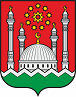 АДМИНИСТРАЦИЯ ШАЛИНСКОГО МУНИЦИПАЛЬНОГО РАЙОНА ЧЕЧЕНСКОЙ РЕСПУБЛИКИ(АДМИНИСТРАЦИЯ ШАЛИНСКОГО МУНИЦИПАЛЬНОГО РАЙОНА)НОХЧИЙН РЕСПУБЛИКАНШЕЛАН МУНИЦИПАЛЬНИ КIОШТАН АДМИНИСТРАЦИ(ШЕЛАН МУНИЦИПАЛЬНИ КIОШТАН АДМИНИСТРАЦИ)ПОСТАНОВЛЕНИЕг. ШалиОб утверждении районной целевой программы«Обеспечение безопасности дорожного движения                                                                                              в Шалинском муниципальном районе на 2021-2025 годы -формирование законопослушного поведения участниковдорожного движения»В соответствии с Федеральным законом от 10 декабря 1995 года № 196-ФЗ «О безопасности дорожного движения» и в целях исполнения поручения Главы Чеченской республики от 19 мая 2016 года № 636 «О выполнении рекомендации Президента Российской Федерации НР от 11.04.2016 гПр-637ГС пункта 4 подпункта «Б» администрация Шалинского муниципального района Чеченской РеспубликиП О С Т А Н О В Л Я Е Т:1. Утвердить:1.1.Районную целевую программу «Обеспечение безопасности дорожного движения в Шалинском муниципальном районе на 2021-2025 годы - формирование законопослушного поведения участников дорожного движения» согласно приложению № 1 к настоящему постановлению;1.2.Перечень мероприятий районной целевой программы на 2021-2025 годы «Обеспечение безопасности дорожного движения в Шалинском муниципальном районе -формирование законопослушного поведения участников дорожного движения» согласно приложению № 2 к настоящему постановлению.2. Опубликовать настоящее постановление на официальном сайте администрации Шалинского муниципального района Чеченской Республики в информационно-телекоммуникационной сети «Интернет».3. Контроль за исполнением настоящего постановления возложить на заместителя главы администрации А.С. Ахмарова.4. Настоящее постановление вступает в силу со дня его официального опубликования.Глава администрации                                                                 Т-А.В. Ибрагимов№